Zajęcia wychowania do życia w rodzinie kl.8b      30.10.2020r.Temat: Problem niepłodności i wielkie pragnienie dziecka.Zapoznaj się z tekstem: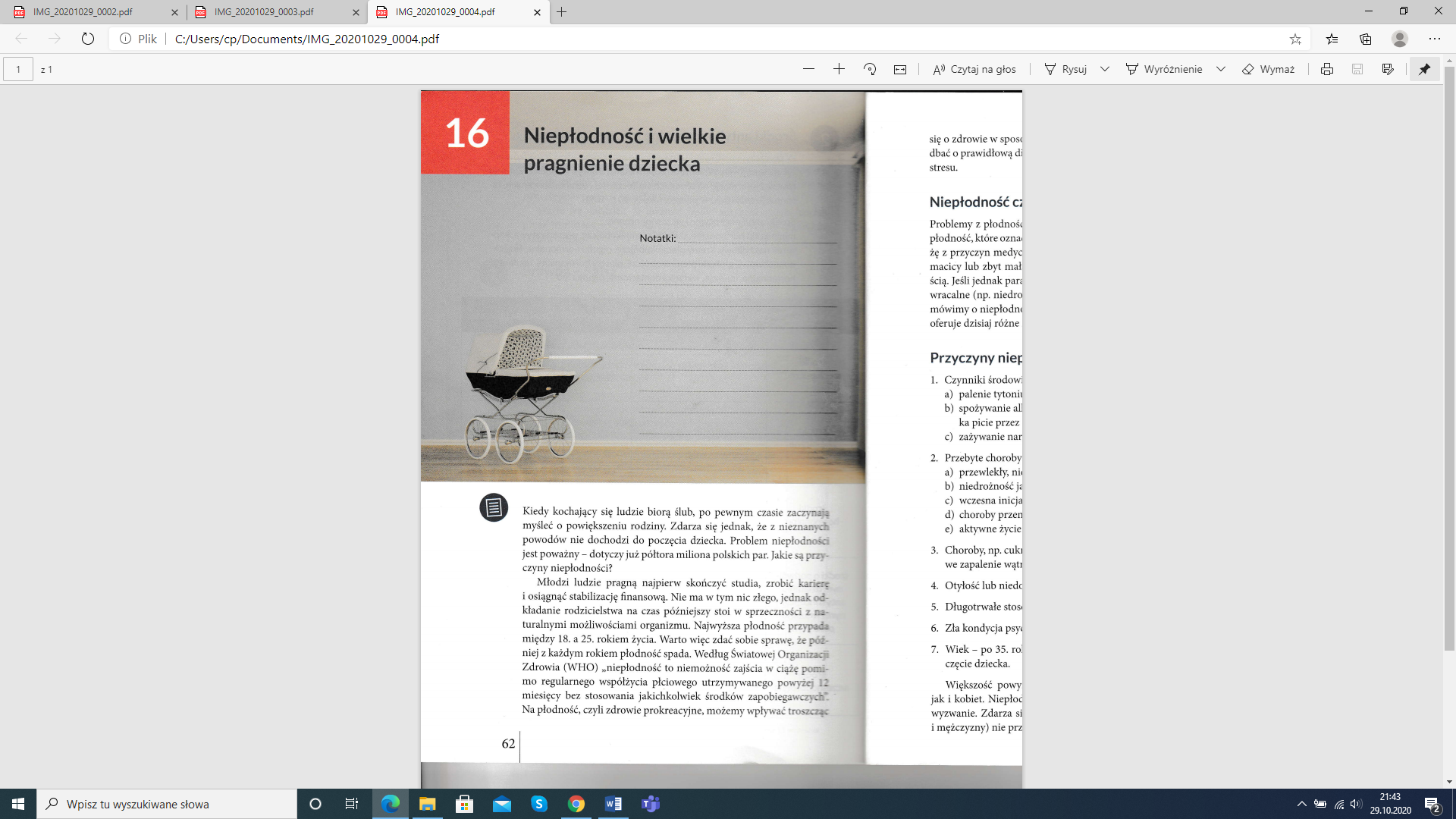 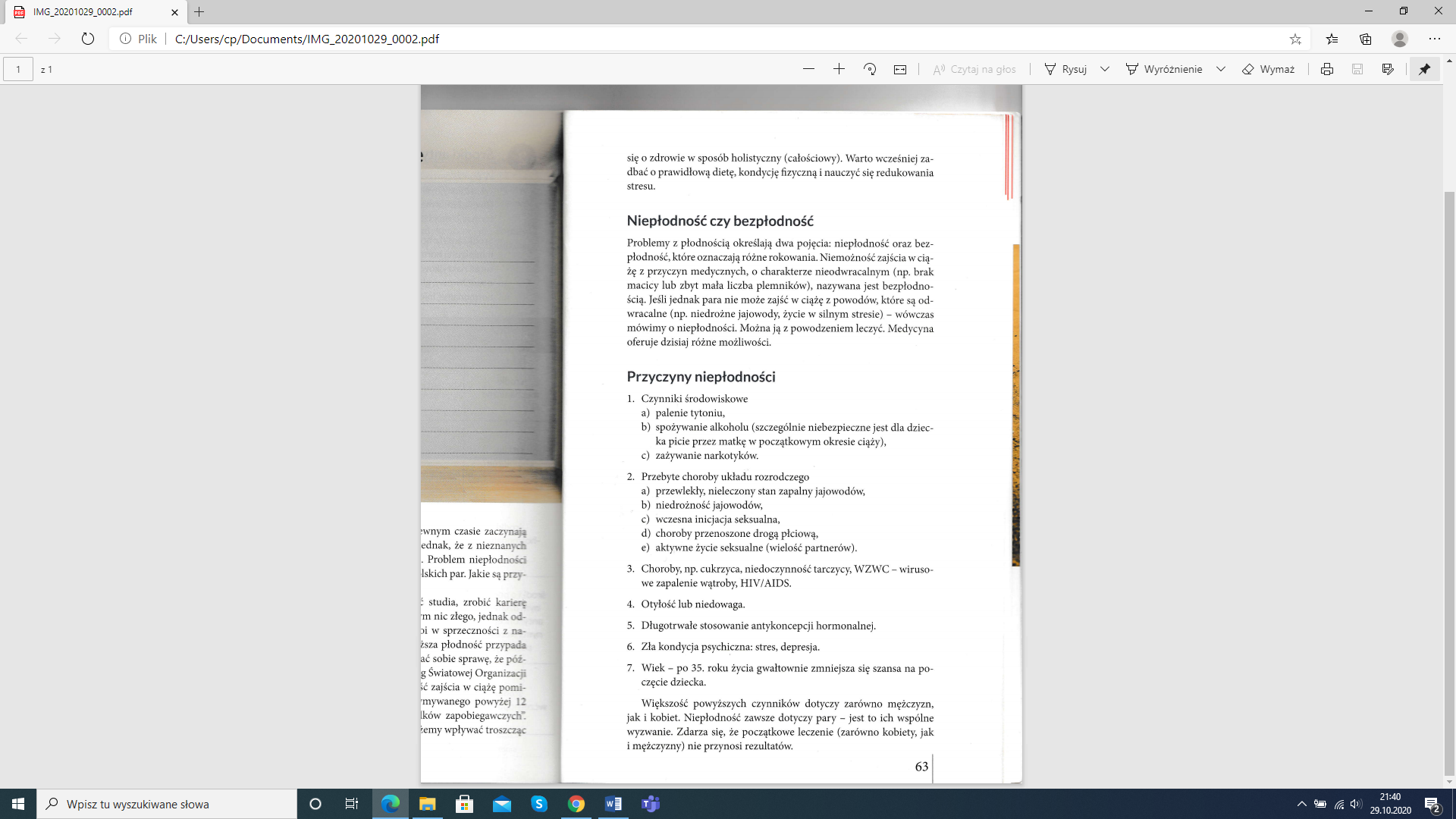 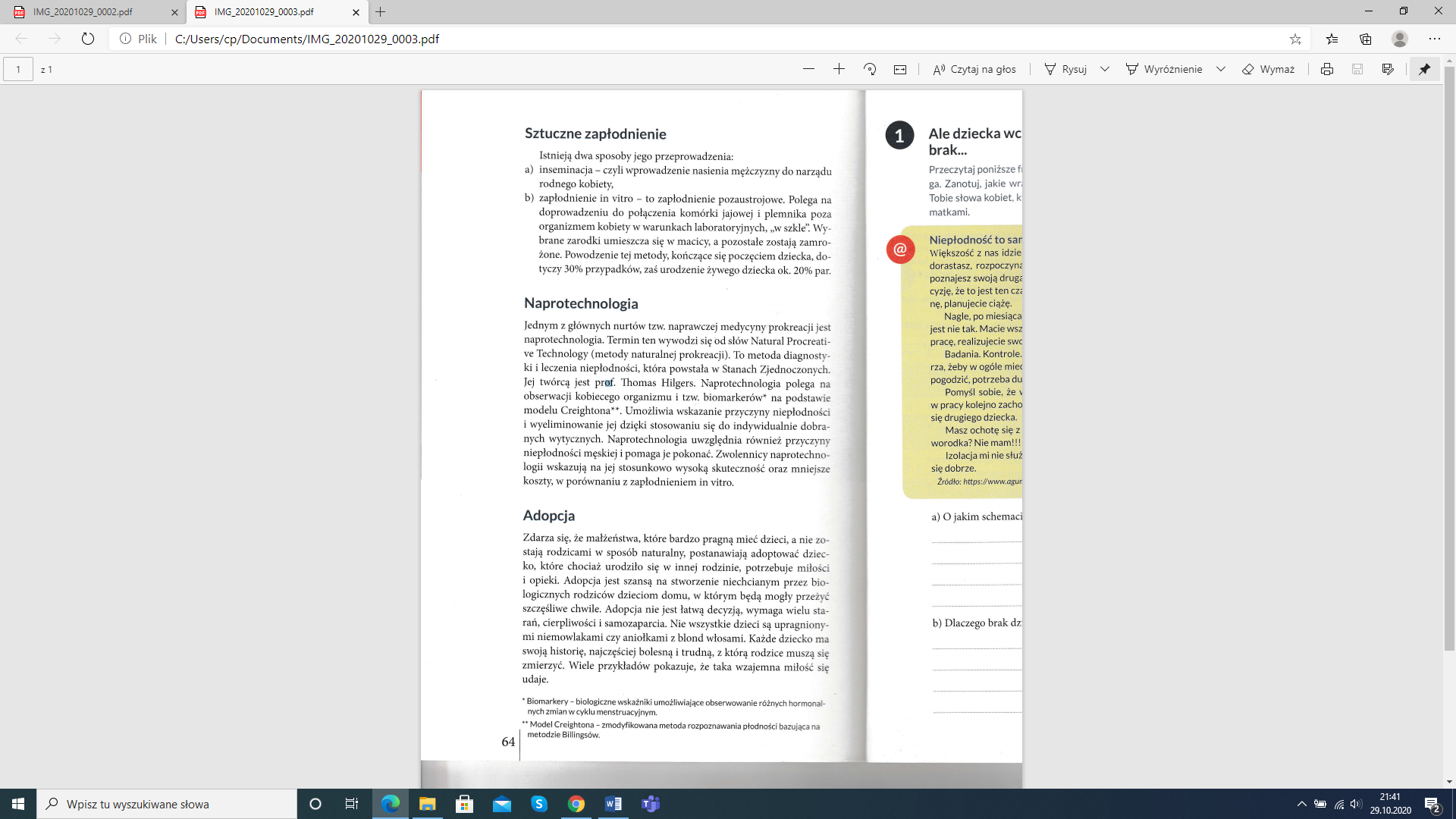 